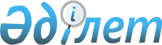 "Қазақстан Республикасының кейбір заңнамалық актілеріне өрт қауіпсіздігі мәселелері бойынша өзгерістер мен толықтырулар енгізу туралы" Қазақстан Республикасының 2010 жылғы 28 маусымдағы Заңын іске асыру жөніндегі шаралар туралыҚазақстан Республикасы Премьер-Министрінің 2010 жылғы 9 тамыздағы № 113-ө Өкімі

      1. Қоса беріліп отырған «Қазақстан Республикасының кейбір заңнамалық актілеріне өрт қауіпсіздігі мәселелері бойынша өзгерістер мен толықтырулар енгізу туралы» Қазақстан Республикасының 2010 жылғы 28 маусымдағы Заңын іске асыру мақсатында қабылдануы қажет нормативтік құқықтық актілердің тізбесі (бұдан әрі - тізбе) бекітілсін.



      2. Қазақстан Республикасы Төтенше жағдайлар министрлігі:



      1) тізбеге сәйкес нормативтік құқықтық актінің жобасын әзірлесін және белгіленген тәртіппен Қазақстан Республикасының Үкіметіне енгізсін;



      2) тиісті ведомстволық нормативтік құқықтық актілерді қабылдасын және Қазақстан Республикасының Үкіметіне қабылданған шаралар туралы хабарласын.      Премьер-Министр                             К. МәсімовҚазақстан Республикасы 

Премьер-Министрінің  

2010 жылғы 9 тамыздағы 

№ 113-ө өкімімен   

бекітілген       

«Қазақстан Республикасының кейбір заңнамалық актілеріне өрт

қауіпсіздігі мәселелері бойынша өзгерістер мен толықтырулар

енгізу туралы» Қазақстан Республикасының 2010 жылғы 28

маусымдағы Заңын іске асыру мақсатында қабылдануы

қажет нормативтік құқықтық актілердің тізбесі      Ескерту. Тізбеге өзгерту енгізілді - ҚР Премьер-Министрінің 2011.01.19 № 2-ө Өкімімен      Ескертпе: аббревиатураның толық жазылуы:ТЖМ        - Қазақстан Республикасы Төтенше жағдайлар министрлігі
					© 2012. Қазақстан Республикасы Әділет министрлігінің «Қазақстан Республикасының Заңнама және құқықтық ақпарат институты» ШЖҚ РМК
				Р/с

№Нормативтік құқықтық актінің атауыАктінің нысаныОрындауға жауапты мемлекеттік органОрындау мерзімі123451.«Өрт қауіпсіздігі саласындағы қатерлерді тәуелсіз бағалау жүргізу ережесін бекіту туралы»Қазақстан Республикасы Үкіметінің қаулысыТЖМ2010 жылғы қараша2.Өрт қауіпсіздігі саласындағы қатерлерді тәуелсіз бағалау ұйымдарын аккредиттеу және олар бойынша шешім қабылдау туралы құжаттарды қарау бойынша тұрақты жұмыс істейтін комиссияның қызметі ережесін бекіту туралыУәкілетті органның бұйрығыТЖМ2010 жылғы қараша3.Ерікті өрт сөндірушілердің бастапқы даярлық бағдарламасын бекіту туралыУәкілетті органның бұйрығыТЖМ2010 жылғы қараша4.Өрт қауіпсіздігі саласындағы қатерлерді тәуелсіз бағалау жөніндегі сараптау ұйымдары үшін мамандарды арнайы оқыту курстарына қойылатын талаптарды бекіту туралыУәкілетті органның бұйрығыТЖМ2010 жылғы қараша5.Өрт қауіпсіздігі саласындағы қатерлерді тәуелсіз бағалау жөніндегі сараптау ұйымдары үшін мамандардың арнайы оқыту курстарынан өту ережесін бекіту туралыУәкілетті органның бұйрығыТЖМ2010 жылғы қараша6.Өрт қауіпсіздігі саласындағы қатерлерді бағалау жөніндегі есептерді жүргізу қағидасын бекіту туралыҚазақстан

Республикасы

Үкіметінің

қаулысыТЖМ2011 жылғы қаңтар